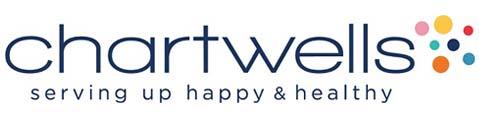 AOD School Food ProgramOffer vs. Serve K8August 30thLasagna Roll-UpCarrot SticksCelery SticksGrapesAugust 31stChicken Ranch WrapCauliflower FloretsBroccoli FloretsOrange WedgesSeptember 1stTurkey NachosRefried BeansSliced CucumbersChilled FruitSeptember 2ndNO SCHOOLHappy Labor Day!Entrée 2 - Soy Butter & Grape JellyEntrée 3 – Garden Chicken Salad w/        Pita Bread- School’s MUST offer all 5 components (Grain, Fruit, Milk, Protein and Veggie). Students MUST choose 3 or more food groups. 1 component MUST at least be ½ cup fruit and/or vegetable